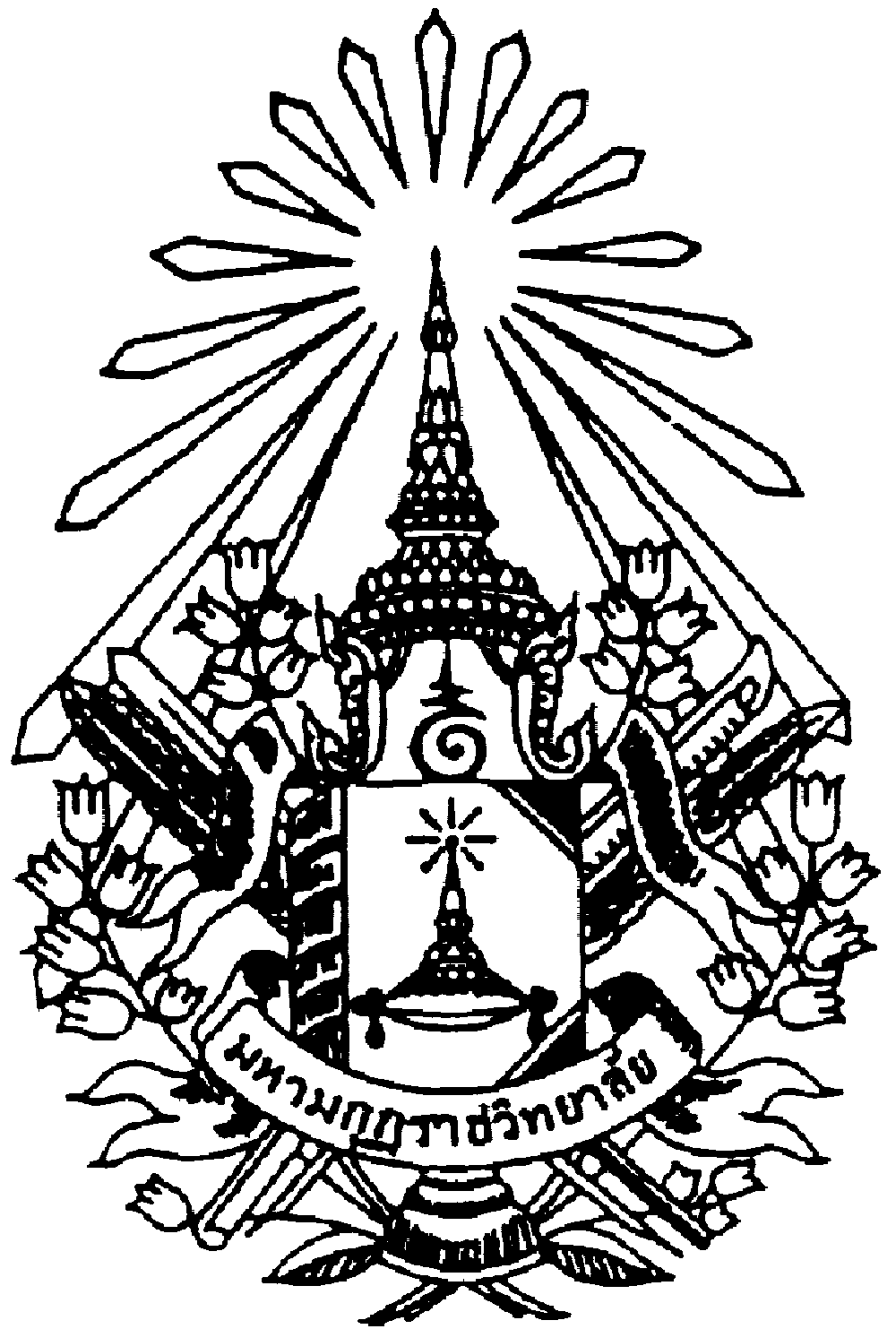 แบบตอบรับ  เข้าร่วม โครงการจริยธรรมสัญจร มหาวิทยาลัยมหามกุฏราชวิทยาลัย วิทยาเขตศรีล้านช้าง๒๕๓/๗ ถนนวิสุทธิเทพ  ตำบลกุดป่อง  อำเภอเมือง  จังหวัดเลย******************************ชื่อสถานศึกษา/หน่วยงาน....................................................................................................................................ที่อยู่บ้านเลขที่.............หมู่...............บ้าน..................................................ตำบล..................................................อำเภอ...........................................................จังหวัด............................................................................................ผู้ประสานงานชื่อ...............................................................นามสกุล.....................................................................ตำแหน่ง............................................... โทร. ............................................โทรสาร...............................................อีเมล.......................................................................... เฟสบุ๊ค..............................................................................หลักสูตรการอบรมคุณธรรม ยินดีเข้าร่วมโครงการจริยธรรมสัญจร		 ไม่สะดวกเข้าร่วมโครงการจริยธรรมสัญจร ครึ่งวัน (๓ ชั่วโมง)				 ๑ วัน (๖ ชั่วโมง)			 อื่น ๆ ......................................................................... (ระยะเวลาที่ต้องการ)การอบรม วันเวลาที่ต้องการจัด  วันที่.................................................. ถึง..........................................................สถานที่อบรม ในสถานศึกษา ใน..................................................................................... จังหวัด.................................................................. ต้องการให้หาสถานที่อบรมให้ (วัด/สถานปฏิบัติธรรม)ชื่อ..................................................................(...........................................................)ตำแหน่ง.............................................................ติดต่อประสานงาน   : ฝ่ายฝึกอบรมและพัฒนาศรีล้านช้าง		   โทร. ๐๔๒-๘๓๐-๔๓๔, โทรสาร. ๐๔๒-๘๓๐-๖๘๖		   พระมหาจิณกมล อภิรตโน โทร.๐๘-๑๙๖๔-๖๘๑๑แบบแจ้งความจำนง  เข้าร่วม โครงการจริยธรรมสัญจร มหาวิทยาลัยมหามกุฏราชวิทยาลัย วิทยาเขตศรีล้านช้าง๒๕๓/๗ ถนนวิสุทธิเทพ  ตำบลกุดป่อง  อำเภอเมือง  จังหวัดเลย******************************ชื่อสถานศึกษา/หน่วยงาน....................................................................................................................................ที่อยู่บ้านเลขที่.............หมู่...............บ้าน..................................................ตำบล..................................................อำเภอ...........................................................จังหวัด............................................................................................ผู้ประสานงานชื่อ...............................................................นามสกุล.....................................................................ตำแหน่ง............................................... โทร. ............................................โทรสาร...............................................อีเมล.......................................................................... เฟสบุ๊ค..............................................................................หลักสูตรการอบรมคุณธรรม การอบรมคุณธรรมระยะสั้น ครึ่งวัน (๓ ชั่วโมง)				 ๑ วัน (๖ ชั่วโมง)			 อื่น ๆ ......................................................................... (ระยะเวลาที่ต้องการ)หลักสูตรที่ต้องการ ระดับประถมศึกษา 	(ช่วงชั้น ป. ๑-๖)		ชื่อหลักสูตร....................................................................... ระดับมัธยมศึกษาตอนต้น (ช่วงชั้น ม.๑ – ๓)	ชื่อหลักสูตร....................................................................... ระดับมัธยมศึกษาตอนปลาย (ช่วงชั้น ม.๔ – ๖)	ชื่อหลักสูตร....................................................................... ระดับอาชีวศึกษา 	(ปวช.)			ชื่อหลักสูตร....................................................................... ระดับอาชีวศึกษา 	(ปวส.)			ชื่อหลักสูตร....................................................................... ระดับอุดมศึกษา 				ชื่อหลักสูตร....................................................................... สำหรับกลุ่มพิเศษ				ชื่อหลักสูตร....................................................................... สำหรับพัฒนาองค์กร				ชื่อหลักสูตร....................................................................... ต้องการให้วิเคราะห์หลักสูตรที่เหมาะสมให้การอบรม วันเวลาที่ต้องการจัด  วันที่.................................................. ถึง..........................................................สถานที่อบรม ในสถานศึกษา ใน..................................................................................... จังหวัด.................................................................. ต้องการให้หาสถานที่อบรมให้ (วัด/สถานปฏิบัติธรรม)ชื่อ..................................................................(...........................................................)ตำแหน่ง.............................................................ติดต่อประสานงาน   : ฝ่ายฝึกอบรมและพัฒนาศรีล้านช้าง		   โทร. ๐๔๒-๘๓๐-๔๓๔, โทรสาร. ๐๔๒-๘๓๐-๖๘๖